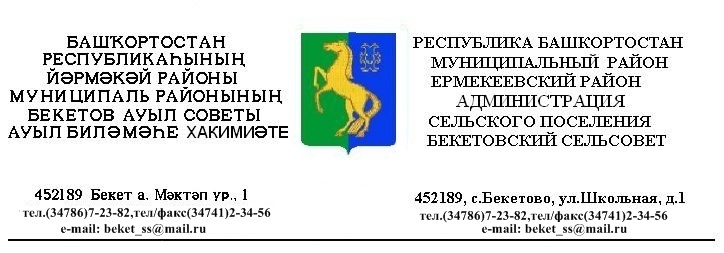 КАРАР                                                                     ПОСТАНОВЛЕНИЕ «06»  май  2013 й.                       №  20                              « 06 »  мая    .                                                              Об утверждении Порядка расположения                                                              помещений, специально предназначенных                                                              для розничной продажи продукции                                                              средств массовой информации,                                                              специализирующихся на сообщениях                                                              и материалах эротического характера,                                                               на территории сельского поселения                                                               Бекетовский сельсоветВ соответствии со статьёй 37 Закона Российской Федерации от  № 2124-1 «О средствах массовой информации», Уставом сельского поселения Бекетовский сельсовет муниципального района Ермекеевский район Республики Башкортостан, постановляю :1. Утвердить прилагаемый Порядок расположения помещений, специально предназначенных для розничной продажи продукции средств массовой информации, специализирующихся на сообщениях и материалах эротического характера, на территории сельского поселения Бекетовский сельсовет муниципального района Ермекеевский район Республики Башкортостан.  2. Настоящее постановление   опубликовать (разместить)   в сети общего доступа «Интернет» на официальном сайте Администрации сельского поселения Бекетовский сельсовет муниципального района Ермекеевский район Республики Башкортостан www.spbeketovo.ru и обнародовать на информационном стенде в здании Администрации сельского поселения Бекетовский сельсовет муниципального района Ермекеевский район Республики Башкортостан.      3. Постановление вступает в силу со дня официального опубликования (обнародования).Глава сельского поселения                                 З.З.Исламова                                УТВЕРЖДЕН                                                               постановлением главы администрации                                                    сельского поселения Бекетовский сельсовет                                          муниципального района Ермекеевский                                             район Республики Башкортостан                                     от 6 мая   2013 года № 20ПОРЯДОК РАСПОЛОЖЕНИЯ ПОМЕЩЕНИЙ, СПЕЦИАЛЬНО ПРЕДНАЗНАЧЕННЫХ ДЛЯ РОЗНИЧНОЙ ПРОДАЖИ ПРОДУКЦИИ СРЕДСТВ МАССОВОЙ ИНФОРМАЦИИ, СПЕЦИАЛИЗИРУЮЩИХСЯ НА СООБЩЕНИЯХ И МАТЕРИАЛАХ ЭРОТИЧЕСКОГО ХАРАКТЕРА, НА ТЕРРИТОРИИ СЕЛЬСКОГО ПОСЕЛЕНИЯ БЕКЕТОВСКИЙ СЕЛЬСОВЕТ МУН ИЦИПАЛЬНОГО РАЙОНА ЕРМЕКЕЕВСКИЙ РАЙОН РЕСПУБЛИКИ БАШКОРТОСТАН 1. Настоящий Порядок разработан в соответствии с Федеральным законом от  № 131-ФЗ «Об общих принципах организации местного самоуправления в Российской Федерации», статьёй 37 Закона Российской Федерации от  № 2124-1 «О средствах массовой информации», Уставом сельского поселения Бекетовский сельсовет муниципального района Ермекеевский район Республики Башкортостан.2. Розничная продажа продукции средств массовой информации, специализирующихся на сообщениях и материалах эротического характера (далее - эротическая продукция), на территории сельского поселения Бекетовский сельсовет муниципального района Ермекеевский район Республики Башкортостан, допускается только в специально предназначенных помещениях и в запечатанных прозрачных упаковках.3. Помещения, предназначенные для розничной продажи продукции средств массовой информации, специализирующихся на сообщениях и материалах эротического характера, не должны располагаться:- в объектах мелкорозничной торговли;- в продовольственных магазинах и предприятиях общественного питания, в торговых и развлекательных центрах;- в зонах отдыха, местах народных гуляний, на вокзалах, на рынке и на оптовых продовольственных складах, стадионе и парках, детских, образовательных, культовых и медицинских учреждениях и на прилегающих к указанным местам территориях на расстоянии не менее .